审 计 专 员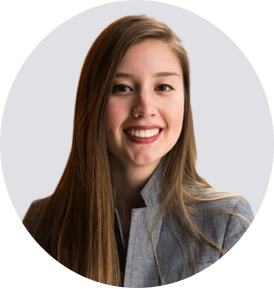 办公资源	教育背景 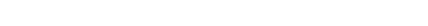 法学-会计专业（双学位）2013.09 - 2017.06主修课程：XX财经大学自我介绍本人性格开朗、稳重、有活力，待人热情、真诚。工作认真负责，积极主动，能吃苦耐劳；高级财务会计、审计学、财务管理、财务报表的识别与分析、经济法。绩点GPA：3.4/4.0（排名前10%/16%）。 	实习经历	喜欢思考，虚心与人交流,以取长补短。有较强的组织能力、实际动手能力和团体协作精神，能迅速的适应各种环境，并融合其中。投资助理（财务方向）2016.09 - 2016.10工作内容：XXX创业投资有限责任公司专业技能英语语言能力会计技能计算机技能奖项荣誉2015.06   荣获丙等校奖学金1、结合公司自身价值和行业发展趋势，参与设计借款结构，保证项目回款顺利； 2、参加新三板各类讲座和行业峰会，挖掘并采集潜在项目信息； 3、全程参与2个投资项目的财务调查，协助编制工作底稿；4、分析目标公司应收账款、收入、费用、成本，制作excel，进一步分析目标公司财务状况及经营成果；5、协助抽查及复核固定资产凭证、收款凭证及在手订单。校内实践 2016.03   荣获优秀学生干部称号基本信息秘书宣传部部长2015.09 - 2016.07任职内容：法学院学生党建办公室上海市浦东新区 131XXXXXXXX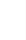 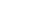 XXX@qq.com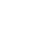 1、管理办公室财务，负责项目经费预算、决算审核，收集、分类整理发票，填制经费项目单及粘贴单，通过无等候系统申报报销事宜，并通过校财务处审核，完成5,000元经费报销；2、制定“基层党建创新项目”结项报告撰写计划，分配撰写任务，带领部门完成长达35页的结项报告及相关宣传册、宣传视频制作，项目获评“优秀”等级与老师沟通、与先锋实践部协调合作，多次制定宣传方案、开展宣传活动，锻炼了一定的组织协调能力。